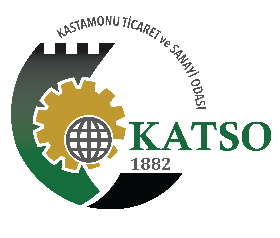 10 SORUDA İLİMİZDE TEŞVİKLER1.Teşvik Sistemi Nedir?Bölgelerarası gelişmişlik farklılıklarını azaltmak, az gelişmiş ve gelişmekte olan bölgelerde yatırımı artırmak ve istihdamı özendirmek amacıyla devlet tarafından sağlanan desteklerdir. Buna göre Türkiye gelişmişlik sıralaması açısından bölgelere ayırarak, her bölgede yapılacak yatırımlarla ilgili teşvik edilecek sektör ve yatırımlar ile teşvik araçları belirlenmektedir. Teşvik sistemi 4 farklı bileşenden oluşmaktadır. Genel Teşvik Uygulamaları, Bölgesel Teşvik Uygulamaları,  Büyük Ölçekli Yatırımlar,  Stratejik Yatırımların Teşviki  Teşviklerden faydalanabilmek için yatırım teşvik belgesi almak gereklidir.2. Teşvik Belgesi Nedir?Teşvik belgesi, yatırımın karakteristik değerlerini ihtiva eden, yatırımın bu değerler ve tespit edilen şartlara uygun olarak gerçekleştirilmesi halinde üzerinde kayıtlı destek unsurlarından istifade imkanı sağlayan bir belge olup; kararın amaçlarına uygun olarak gerçekleştirilecek yatırımlar için düzenlenir.3. Teşvik Derecesi İlimiz Bölgesel Teşvik Sisteminde 4. derece teşvik avantajlarını sunmaktadır.Organize sanayi bölgelerindeki yatırımlar vergi indirimi ve sigorta primi işveren hissesi desteği unsurları için bir alt bölge teşvik avantajlarından yararlanmaktadır.4. Teşvik Sistemi Ne Tür Teşvik ve Destek Unsurlarından Oluşmaktadır?Teşvik sistemi; genel, bölgesel, büyük ölçekli ve stratejik yatırımların teşviki uygulamalarında ayrı ayrı ve değişen oranlarda olmak üzere; aşağıda belirtilen destek unsurlarına sahiptir:5.Teşvikler Nakit Olarak Mı Verilmektedir?Teşvikler nakit para desteği değildir. Sağlanan teşvikler daha çok devletin alacaklarının indirimi ya da terkin edilerek ödenmemesi şeklindedir. Bir diğer deyişle, normal şartlarda ödenmesi gereken vergiler, sigorta primleri ve faiz tutarlarından indirim yapılan kısımların ödenmemesi şeklinde olmaktadır.6. Teşvik Belgesi Aldığım Yatırımlar İçin Başka Kurumlardan Destek Alabilir Miyim?Teşvik sistemi destek unsularından yararlanan yatırım harcamaları, diğer kamu kurum ve kuruluşlarının desteklerinden yararlanamaz. Aynı şekilde diğer kamu kurum ve kuruluşlarının desteklerinden yararlanan veya yararlanacak olan yatırım harcamaları da teşvik belgesine bağlanamaz.  Ancak, diğer kamu kurum ve kuruluşlarının sadece sübvansiyonlu kredi desteğinden yararlanan yatırımlar, teşvik sistemi kapsamında faiz desteği dışındaki diğer destek unsurlarından yararlandırılabilir.7. Başvuruda Aranan Belgeler Nelerdir?Başvuru dilekçesiNoter tasdikli imza sirküleri veya imza beyannamesiYatırım bilgi formu, taahhütname ile makine ve teçhizat listeleri Ticaret Sicil Gazetesi veya Esnaf ve Sanatkarlar Sicil Gazetesi(aslı ya da noterden veya sicil merciinden onaylı)SGK prim borcu yoktur yazısıBaşvuru ücretinin yatırıldığına dair banka dekontuÇevresel etki değerlendirme olumlu kararı veya çevresel etki değerlendirme gerekli değildir kararıYatırım sektöründe, büyüklüğüne veya teşvik uygulamalarına bağlı olarak Genel Müdürlükçe talep edilecek diğer bilgi ve belgelerYatırımın özelliğine bağlı olarak ilgili mevzuat gereği diğer kamu kurumu ve kuruluşlarından alınması gereken bilgi ve belgeler8. Teşvik Belgesi Başvuruları Nereye Yapılmaktadır?Ekonomi Bakanlığı’nın Teşvik Uygulama ve Yabancı Sermaye Genel Müdürlüğü’ne posta ve elden müracaat edilerek yatırım projesi için Yatırım Teşvik Belgesi alınması gerekmektedir.9. TR82 Bölgesi’nde Teşvik Belgesi Başvurusu Yapılabilecek Bir Kurum Var Mı?Genel teşvik belgesi başvuruları İlimiz Kuzey Anadolu Kalkınma Ajansı bünyesinde bulunan Yatırım Destek Ofisleri’ ne yapılabilmektedir. Ayrıca diğer teşvik başvuruları için bu ofisler tarafından ücretsiz olarak sunulan danışmanlık hizmetlerinden yararlanılabilmektedir.Kastamonu Ticaret ve Sanayi Odası olarak üyelerimize teknik destek sağlanmaktadır.10. Teşvik Unsurlarından Ne Zaman Yararlanmaya Başlayabilirim?KDV gümrük vergisi muafiyeti, yer tahsisi, faiz desteği unsurlarından teşvik belgesi düzenlenmesinden sonra yararlanılmaya başlanır. Vergi indirimi ve sigorta primi işveren hissesi desteği ise yatırım tamamlama vizesi işleminin gerçekleşmesi ile başlar. Vergi indirimi desteğinin en fazla %30’u tamamlama vizesi öncesinde yapılabilir.Genel Teşvik UygulamalarıBölgesel Teşvik UygulamalarıBüyük Ölçekli YatırımlarStratejik Yatırımların TeşvikiKDV istinası Gümrük Vergisi Muafiyeti KDV İstinasıGümrük Vergisi MuafiyetiVergi İndirimiSigorta Primi İşveren HissesiYatırım Yeri TahsisiFaiz DesteğiKDV İstinasıGümrük Vergisi MuafiyetiVergi İndirimi Sigorta Primiİşveren HissesiYatırım Yeri TahsisiFaiz DesteğiKDV İstinasıGümrük Vergisi MuafiyetiVergi İndirimiSigorta Primiİşveren HissesiYatırım Yeri TahsisiFaiz DesteğiKDV İadesi